                                                  AMCAV asbl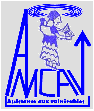                ASSOCIATION OF MOTHERS CHRISTIAN FOR ASSISTANCE TO THE VULNERABLE         Headquarters: Uvira, q. Kimanga, no. 12, Av. de pioneersTel: (+ 243) 81 31 833 74, 99 41 900 83E-mail : ntumbabernadette@Yahoo.fr , amcavong_femmes@Yahoo.frREPORT of the EVALUATION of students supported by the project "GLOBAL GIVING" EXECUTE by AMCAV asbl.SUMMARYThis report is subject to:0.0. Introduction... Page 010.1. Profile of beneficiaries... ……………Page 010.2. Interpretation of the school results of the students supported by establishment... Page 010.3. Value added of the project in the community...Page 020.4.... Recommendations Page 02Conclusion...Page 020.0. INTRODUCTIONOverall giving has supported 150 students identified as vulnerable by AMCAV in three schools namely:-       The school complex Elimu Bora at Kiliba: 50 students-       Primary school Rwenena to Rwenena : 50 students-       Primary school Luberizi luberizi : 50 studentsThis support was to pay school fees to these students during the school year 2011-2012, the school supplies uniforms, backpacks, and shoes.0.1. Profile of recipients-       Vulnerable-       Total or partial orphans-       Marginalized race (albino)-       50% 50% boys and girls0.2. INTERPRETATION and school results of the students supported by this project       BY INSTITUTION0.3. Value added of the project in the communityIn rural areas, 60% of girls do not have access to education following the traditional customs that are more likely to provide access the boys.This project has facilitated access of girls to primary school in rural environments  where AMCAV serves at Kiliba, Rwenena and Luberizi.Our table above indicates that 67 girls or 89 percent were successful at the end of the school year against 60 boys or 80% of the total of 127 out of 150 students educated or 84.6%.Parents supported students and expressed their joy of global giving support and wished to see this continued support until students can finish the sixth primary grade. Girls and boys students have expressed the joy to be going until the end of the year and be proclaimed as all other children who have a habit of going to school.The school authorities (directors and teachers) thanked Global Giving through AMCAV to think of vulnerable students who might abandon the path of school because of the poverty of their parents and to pay the monthly premium.Finally, local authorities and members of the community have promised to educate parents to send their children to school without distinction as to gender.0.4. Recommendations-       In view of the increase in the numbers of students in the targeted schools, parents were recommended to AMCAV to make a plea to GlobalGiving through Madam Annette for the continuation of the project and that our children continue to study this year 2012 - 2013.CONCLUSIONThe parents of the students supported through AMCAV also wants to thank Annette, who provides coordination between Global Giving and AMCAV, for all the steps and the work done to allow us to access the funds.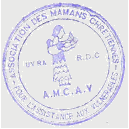 Made in Uvira, on August 22, 2012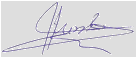 For AMCAV asblMs. Bernadette NTUMBACoordinator.ESTABLISHMENTSUCCESSSUCCESSSUCCESSSUCCESSSUCCESSFAILUREFAILUREFAILUREESTABLISHMENTWORKFORCEGFTOTALGGFTOTAL    School Complex of Elimu Bora in                 L  Luberizi50 students18234107070209   Primary School of RWENENA50 students222143030304 07    Primary School of LUBERIZI50 students20234305050207    TOTAL150 students606712715150823